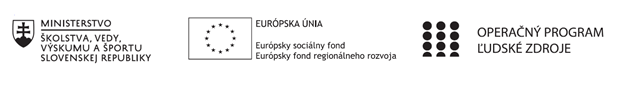  	 Správa o mimoškolskej činnostiPríloha:Prezenčná listina z mimoškolskej činnostiPrioritná osVzdelávanieŠpecifický cieľ1.2.1. Zvýšiť kvalitu odborného vzdelávania a prípravy reflektujúc potreby trhu práce PrijímateľTrnavský samosprávny krajNázov projektuPrepojenie stredoškolského vzdelávania s praxou v Trnavskom samosprávnom kraji 2Kód projektu  ITMS2014+312011AGY5Názov školyStredná odborná škola technická Galanta -Műszaki Szakközépiskola GalantaNázov mimoškolskej činnostiKrúžok bez písomného výstupu: 
Aplikovaná elektronikaDátum uskutočnenia 
mimoškolskej činnosti9.5.2022Miesto uskutočnenia 
mimoškolskej činnostiStredná odborná škola technická Galanta -Műszaki Szakközépiskola Galanta Esterházyovcov 712/10, 924 34 Galanta - miestnosť/učebňa: U-7Meno lektora mimoškolskej činnostiNicolas BelkoOdkaz na webové sídlo 
zverejnenej správywww.sostechga.edupage.org www.trnava-vuc.skHlavné body, témy stretnutia, zhrnutia priebehu stretnutia:ZosilňovačeRozdelenie podľa druhu pracovných režimovRozdelenie podľa druhu budiaceho signáluRozdelenie podľa spôsobu spracovania signáluRozdelenie podľa šírky prenášaného pásmaRozdelenie podľa zapojenia zosilňujúcej súčiastkyRozdelenie podľa spôsobu činnostiRozdelenie podľa spôsobu väzby na zdroj a záťažZákladné pojmy, vlastnosti a charakteristiky zosilňovačovHlavné body, témy stretnutia, zhrnutia priebehu stretnutia:ZosilňovačeRozdelenie podľa druhu pracovných režimovRozdelenie podľa druhu budiaceho signáluRozdelenie podľa spôsobu spracovania signáluRozdelenie podľa šírky prenášaného pásmaRozdelenie podľa zapojenia zosilňujúcej súčiastkyRozdelenie podľa spôsobu činnostiRozdelenie podľa spôsobu väzby na zdroj a záťažZákladné pojmy, vlastnosti a charakteristiky zosilňovačovVypracoval (meno, priezvisko)Nicolas BelkoDátum9.5.2022PodpisSchválil (meno, priezvisko)Ing.Beáta KissováDátum9.5.2022Podpis